TITEL DER DISSERTATION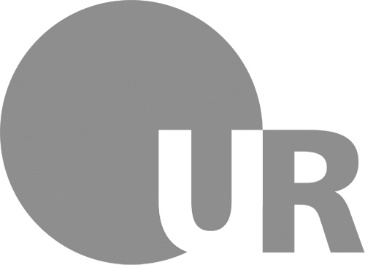 Dissertationzur Erlangung des Doktorgradesder Humanwissenschaften(Dr. sc. hum.)derFakultät für Medizinder Universität Regensburgvorgelegt von Vorname und NameausGeburtsort*im JahrJAHRFREISEITETITEL DER DISSERTATIONDissertationzur Erlangung des Doktorgradesder Humanwissenschaften(Dr. sc. hum.)derFakultät für Medizinder Universität Regensburgvorgelegt von Vorname und NameausGeburtsort*im JahrJAHRDekan:				   Prof. Dr. Dirk HellwigBetreuer:			   Prof. Dr. / PD Dr. ( = Name des Doktorvaters)Tag der mündlichen Prüfung:**Hinweise* Persönliche Daten wie Geburtsdatum und -ort dürfen für die finale Veröffentlichung (nach der mündlichen Prüfung) geschwärzt oder gelöscht werden.Der Lebenslauf ist optional für die Dissertationsexemplare vor der mündlichen Prüfung und sollte aus Datenschutzgründen für die finale Veröffentlichung (nach der mündlichen Prüfung) entfallen. ** Angabe erst in den Pflichtexemplaren (nach der mündlichen Prüfung) erforderlich.Comments* Personal data such as date and place of birth may be blacked out or deleted for the final publication (after the doctoral examination).The CV is optional for the dissertation copies before the oral examination and should be omitted for the final publication (after the oral examination) for data protection reasons. ** Information only required in the mandatory copies (after the doctoral examination).